МБУК "Краеведческий музей Аларского района"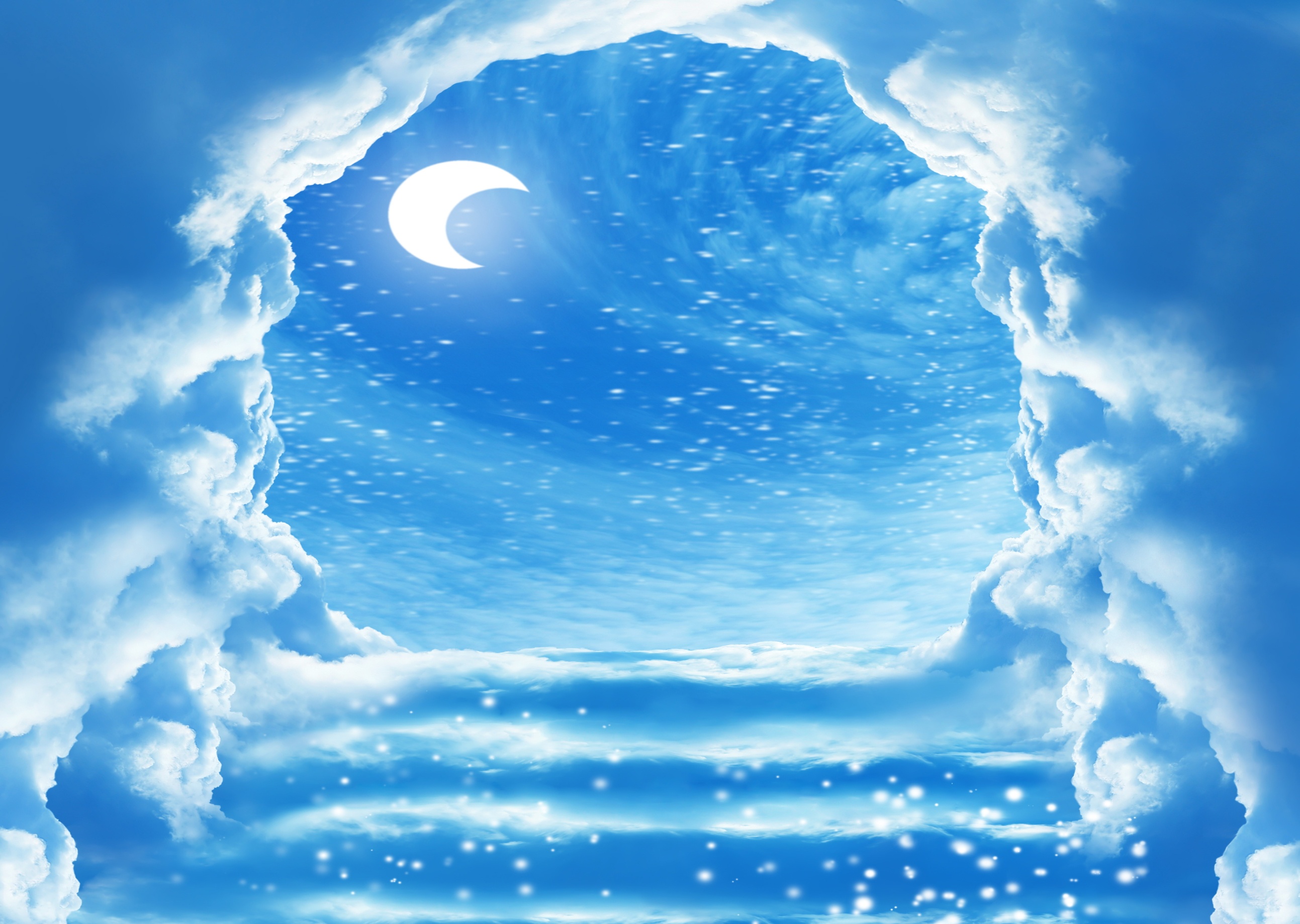 Культурная акция "Ночь в музее"    18 мая 2014 Турнир по русским шашкам  "Сладкие шашки" в 14:00Презентация проекта "Отдыхай с музеем" в 15:00Группа "Люди времени"  на летней эстраде в концерте  "Рок и музей" в 17:00Показ советских фильмов  с участием бурятских актеров уроженцев  нашего района с 19:00 до 23:00ВХОД СВОБОДНЫЙ !!!!Ждем Вас по адресу п. Кутулик, ул. Советская, 33